Домик для инструментов на мусульманскомкладбище села Суккулово приобрел новый красивый образ         В начале августа 2022 года бригада во главе Газизова Зульфата начала работы по реконструкции домика для инструментов на мусульманском кладбище села Суккулово. Работы были выполнены слаженно и быстро. Красивый и благоустроенный домик для хранения инструментов готов. 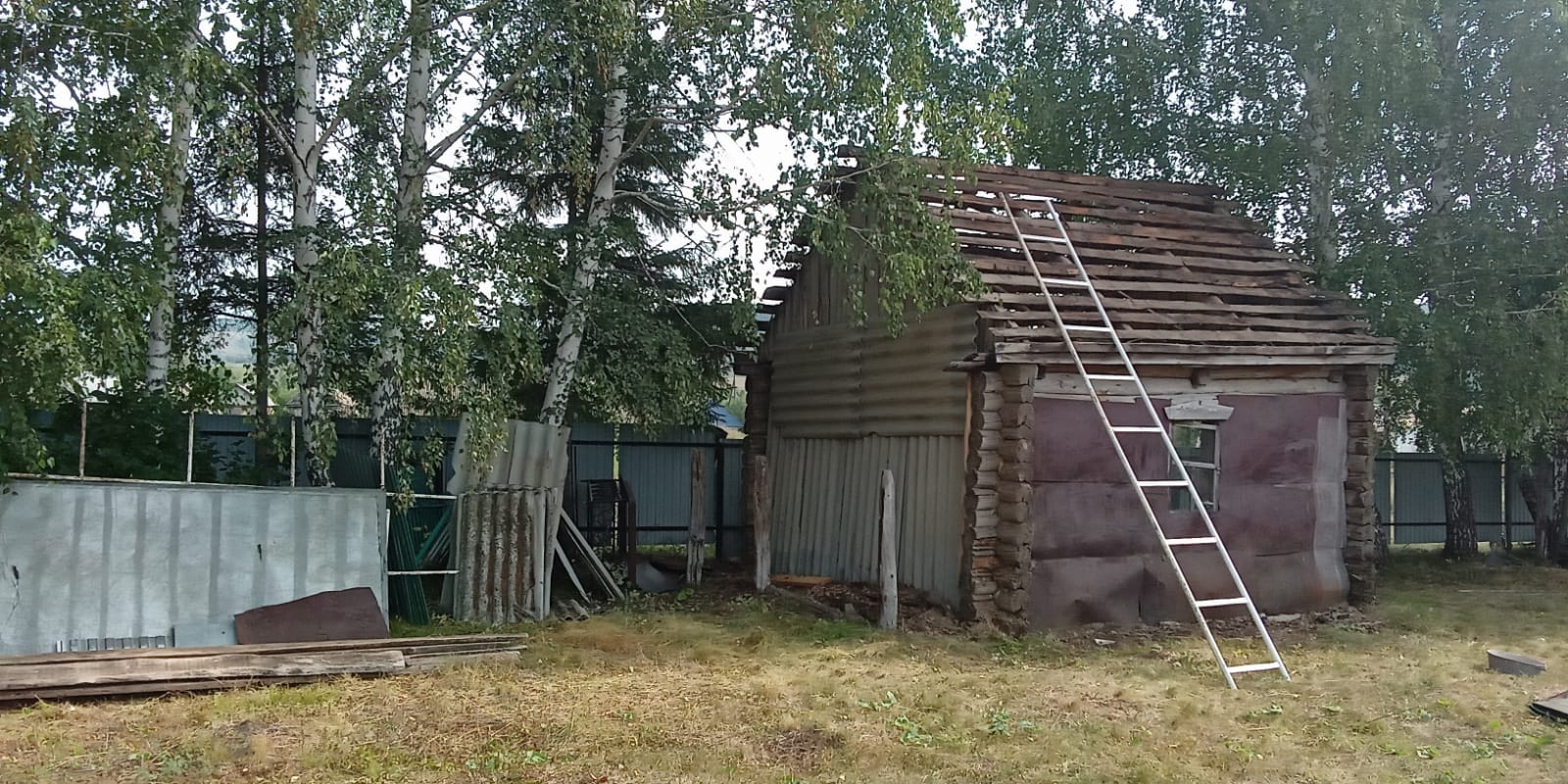 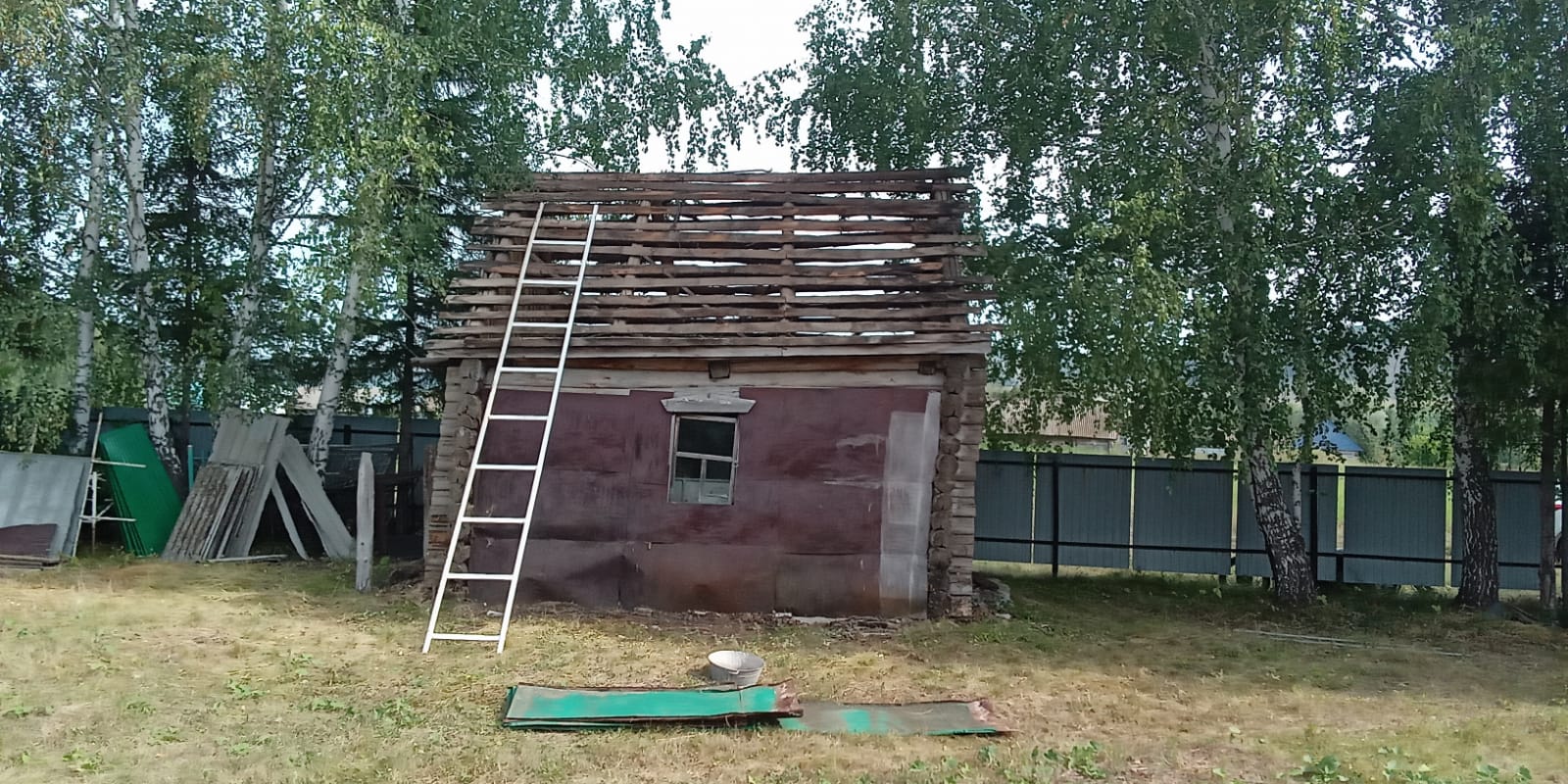 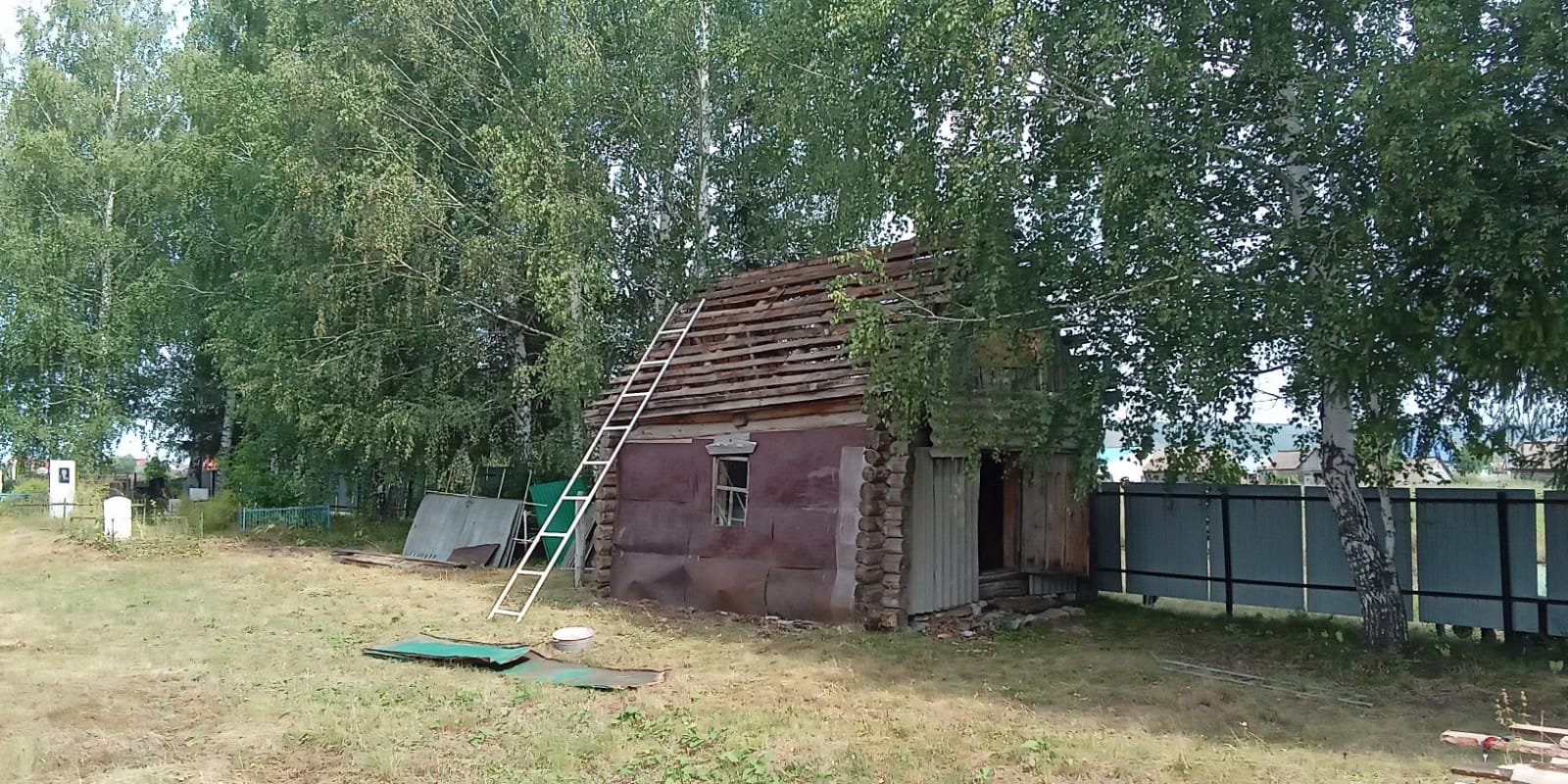 	Работы начаты.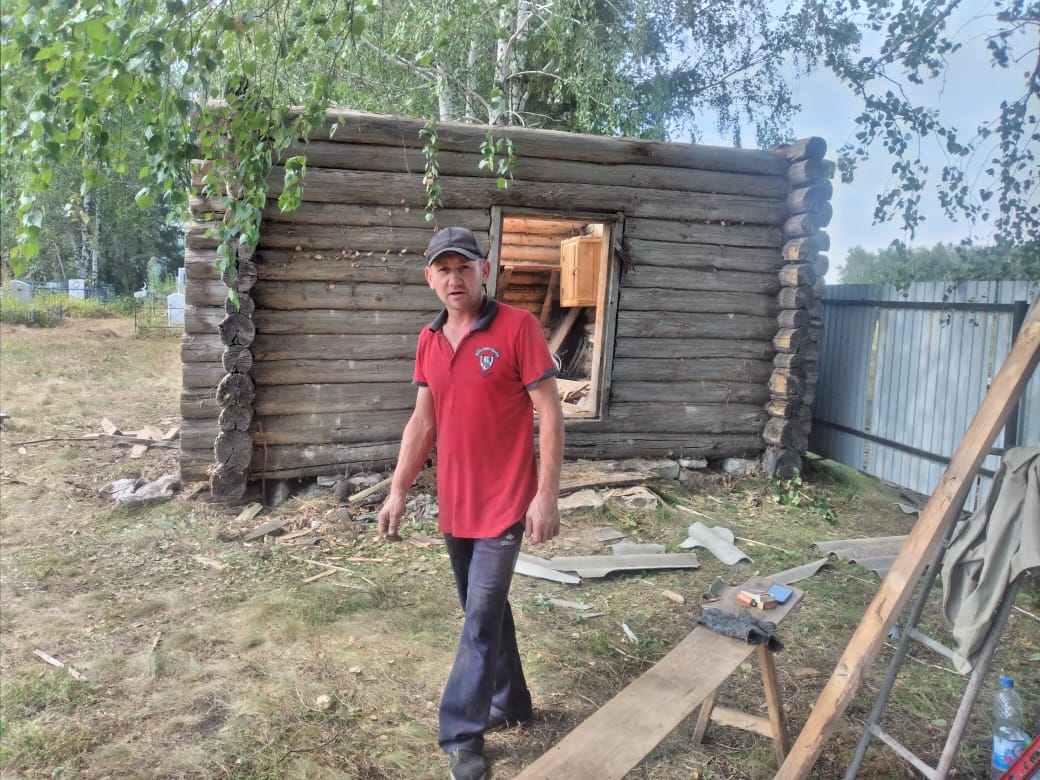 Бригадир Газизов Зульфат. 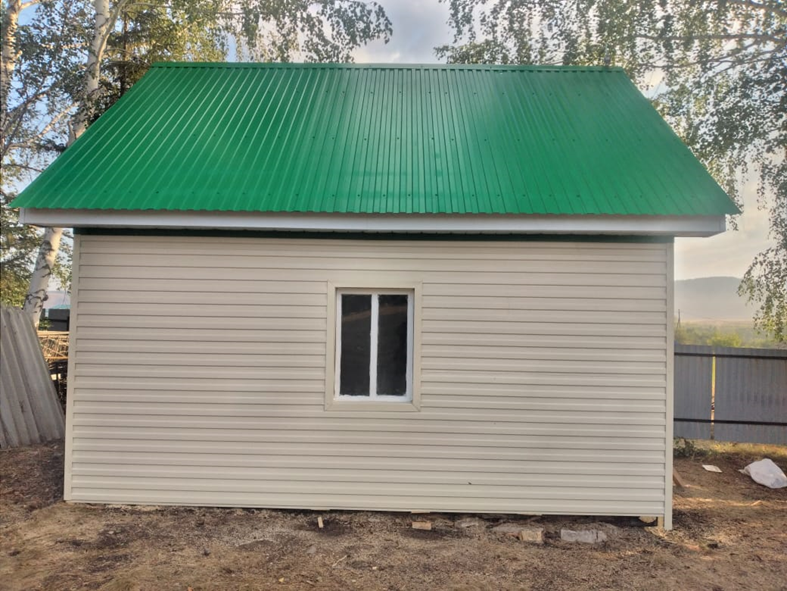 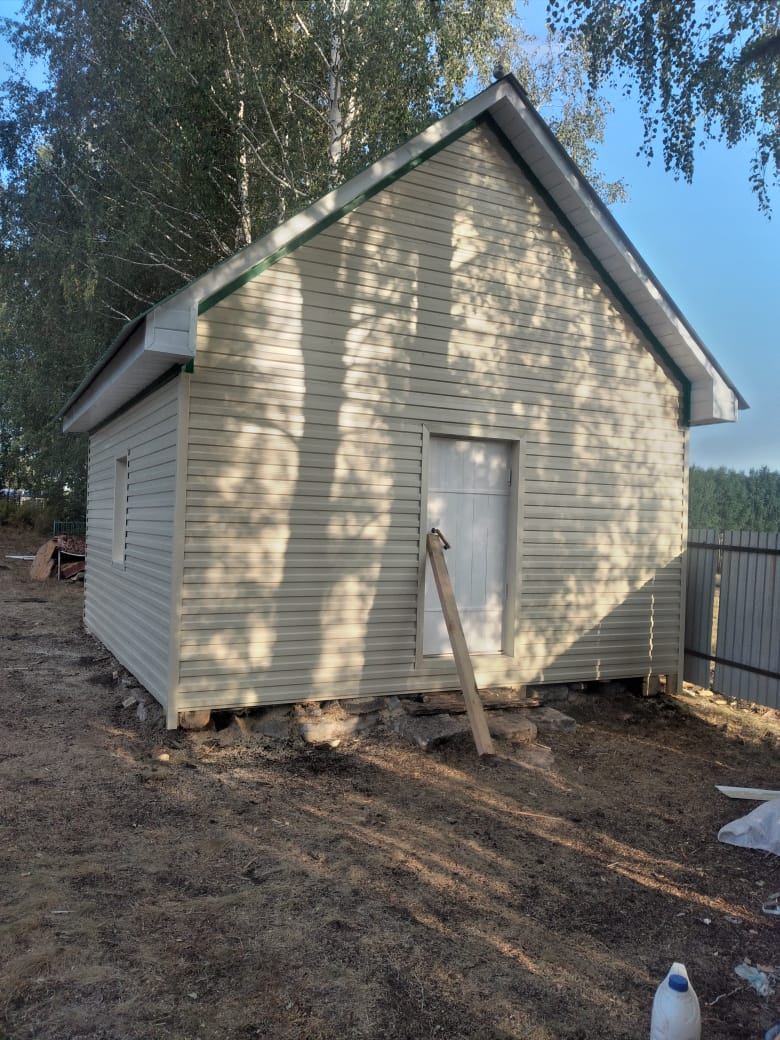 Очень красиво и практично. 